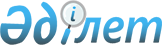 О признании утратившими силу некоторых постановлений акимата Актюбинской областиПостановление акимата Актюбинской области от 27 мая 2020 года № 225. Зарегистрировано Департаментом юстиции Актюбинской области 1 июня 2020 года № 7147
      В соответствии со статьей 27 Закона Республики Казахстан от 23 января 2001 года "О местном государственном управлении и самоуправлении в Республике Казахстан", статьей 27 Закона Республики Казахстан от 6 апреля 2016 года "О правовых актах", акимат Актюбинской области ПОСТАНОВЛЯЕТ:
      1. Признать утратившими силу следующие постановления акимата Актюбинской области:
      1) постановление акимата Актюбинской области от 6 августа 2015 года № 296 "Об утверждении регламентов государственных услуг в сфере ветеринарии" (зарегистрированное в Реестре государственной регистрации нормативных правовых актов № 4506, опубликованное 18 сентября 2015 года в информационно-правовой системе нормативных правовых актов Республики Казахстан "Әділет");
      2) постановление акимата Актюбинской области от 20 декабря 2017 года № 445 "О внесении изменений и дополнения в постановление акимата Актюбинской области от 6 августа 2015 года № 296 "Об утверждении регламентов государственных услуг в сфере ветеринарии" (зарегистрированное в Реестре государственной регистрации нормативных правовых актов № 5837, опубликованное 23 января 2018 года в Эталонном контрольном банке нормативных правовых актов Республики Казахстан в электронном виде).
      2. Государственному учреждению "Управление ветеринарии Актюбинской области" в установленном законодательством порядке обеспечить:
      1) государственную регистрацию настоящего постановления в Департаменте юстиции Актюбинской области;
      2) размещение настоящего постановления на интернет-ресурсе акимата Актюбинской области после его официального опубликования.
      3. Контроль за исполнением настоящего постановления возложить на курирующего заместителя акима Актюбинской области.
      4. Настоящее постановление вводится в действие по истечении десяти календарных дней после дня его первого официального опубликования.
					© 2012. РГП на ПХВ «Институт законодательства и правовой информации Республики Казахстан» Министерства юстиции Республики Казахстан
				
      Аким Актюбинской области 

О. Уразалин
